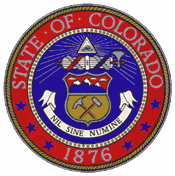 State Council for Educator EffectivenessColorado Children’s Campaign 1580 Lincoln St., Ste 420November 16, 2012 from 9:00 a.m.–4:00 p.m. Agenda Item       TimeWho                          Purpose                             Preparation                            PreparationWelcome and Announcements 9:00-9:05Matt and KatyFraming the Day9:05-9:15AlyssaAlyssa walks through the agenda and communicates the objectives of the meeting.Alyssa walks through the agenda and communicates the objectives of the meeting.OLP Work Group Process Overview 9:15-9:30Angela, Courtney and JeanCDE staff present the OLP work group’s process and articulate how the work group met SCEE’s charge.  CDE staff present the OLP work group’s process and articulate how the work group met SCEE’s charge.  Read SCEE OLP work group reportRead Time 9:30-9:45AllSCEE members read OLP work group report and prepare questions for the OLP work group panel. SCEE members read OLP work group report and prepare questions for the OLP work group panel. Read SCEE OLP work group reportOLP Work Group Panel9:45-10:30OLP work group participantsSCEE members have an opportunity to question OLP work group members regarding their recommendations on OLP (1) standards and elements; (2) definitions of effectiveness and (3) student growth measures. SCEE members have an opportunity to question OLP work group members regarding their recommendations on OLP (1) standards and elements; (2) definitions of effectiveness and (3) student growth measures. Continuing Guidance for SCEE OLP Work Group10:30-10:45 AlyssaAlyssa facilitates a discussion and articulates next steps for the SCEE OLP work group in advance of the December 14th SCEE meeting. Alyssa facilitates a discussion and articulates next steps for the SCEE OLP work group in advance of the December 14th SCEE meeting. Review OLP work group reportBreak10:45-11:00Senator Johnston 11:00-12:00Alyssa  Senator Johnston will engage in a discussion with SCEE members regarding SB 191 implementation and pilot lessons and progress. Senator Johnston will engage in a discussion with SCEE members regarding SB 191 implementation and pilot lessons and progress. Discussion questions for Senator Johnston and SCEELunch and CDE Update12:00-12:30Katy Katy will provide an update from CDE on the SB 191 pilot over lunch. Katy will provide an update from CDE on the SB 191 pilot over lunch. CDE updateDevelop recommendations for State Board on OLP12:30-2:00AlyssaSCEE members will begin to develop recommendations for the State Board regarding OLP standards and elements, definitions of effectiveness and growth. SCEE members will begin to develop recommendations for the State Board regarding OLP standards and elements, definitions of effectiveness and growth. Public Comment2:00-2:30AlyssaSCEE hears from the public regarding OLP recommendations. SCEE hears from the public regarding OLP recommendations. CLF Update on SB 191 Integration District Site Visits2:30-3:00KatyKaty gives an update from CDE and the Council reviews remaining duties and the CDE reporting template and decides a process for monitoring the pilot and the timeline for making policy recommendations based on the pilot to the State Board.Katy gives an update from CDE and the Council reviews remaining duties and the CDE reporting template and decides a process for monitoring the pilot and the timeline for making policy recommendations based on the pilot to the State Board.CLF Integration District site visit reportSCEE Work Plan and Timeline3:00-3:45AlyssaAngela JennaMicaela CLF project management staff will present two timeline options for presenting recommendations from SCEE to the General Assembly and the State Board, Alyssa will facilitate the finalization of work plans for 2013 and 2014.CLF project management staff will present two timeline options for presenting recommendations from SCEE to the General Assembly and the State Board, Alyssa will facilitate the finalization of work plans for 2013 and 2014.2013 and 2014 draft work plans Closing Thoughts and Next Steps 3:45- 4:00 Matt 